Välkommen på DiktprovningUnna dig en paus i vardagen. Smaka på en dikt under lunchen. Alva kultur i Umeå bjuder in regionanställd personal till digitala träffar. Vi läser, lyssnar och pratar om en dikt i en kvart. Inga förkunskaper om poesi krävs, vi reflekterar fritt. Du får gärna vara med och bara lyssna om du vill. 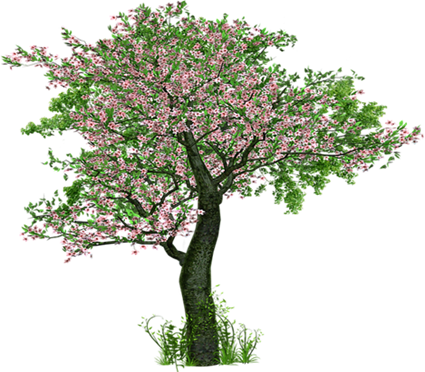 Dag och tid: Tisdagar 9/4, 16/4, 23/4, 30/4 och 7/5Omfattning: 5 tillfällen: (du kan gå en gång eller flera)Antal deltagare: Obegränsat Plats: Digitala träffar i Teams (Länk till träffen skickas till mailen efter anmälan)     Kursavgift: Gratis Anmälan och frågor: Anmälan är öppen fram till kl. 14.00 dagen innan den dag som diktprovningen äger rum. Anmälan sker inför varje tillfälle till mail: joakim.pasma@regionvasterbotten.se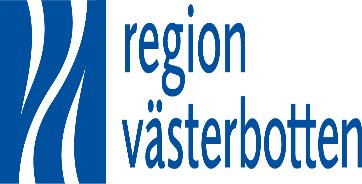 